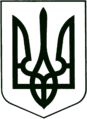 УКРАЇНА
МОГИЛІВ-ПОДІЛЬСЬКА МІСЬКА РАДА
ВІННИЦЬКОЇ ОБЛАСТІВИКОНАВЧИЙ КОМІТЕТ                                                           РІШЕННЯ №365Від 25.11.2021р.                                              м. Могилів-ПодільськийПро проведення приписки громадян 2005 року народження до призовної дільниці Могилів-Подільського районного територіального центру комплектування та соціальної підтримки в січні-березні 2022 рокуВідповідно до ст.27 Закону України «Про місцеве самоврядування в Україні», глави 3 Закону України «Про військовий обов’язок і військову службу», на виконання вимог доручення голови Вінницької обласної державної адміністрації від 06.08.2021 року №01.01.-13/5668 «Щодо проведення приписки громадян 2005 року народження до призовних дільниць районних (міських) військових комісаріатів в січні-березні 2022 року» та з метою взяття громадян України чоловічої статі 2005 року народження на військовий облік, вивчення наявних призовних ресурсів, проведення своєчасної і якісної приписки громадян України, які проживають на території міста, до призовної дільниці Могилів-Подільського районного територіального центру комплектування та соціальної підтримки,-виконком міської ради ВИРІШИВ:          1. Затвердити такі, що додаються:1.1. Склад комісії з питань приписки згідно з додатком 1.1.2. Резервний склад комісії з питань приписки згідно з додатком 2.1.3. Персональний склад лікарів, які будуть забезпечувати медичний огляд громадян 2005 року народження згідно з додатком 3.  	    2. Голові міської комісії - начальнику Могилів-Подільського районного територіального центру комплектування та соціальної підтримки Лунголу В.М.:  2.1. Організувати та забезпечити роботу комісій з питань приписки у період з 03 січня по 31 березня 2022 року на призовній дільниці.          2.2. Своєчасно та якісно провести необхідні заходи, пов’язані з підготовкою та проведенням приписки.2.3. Медичний огляд юнаків, які підлягають приписці, провести всіма лікарями-спеціалістами згідно Положення про військово-лікарську експертизу та медичний огляд у Збройних Силах України, яке затверджене наказом Міністра оборони від 14.08.2008р. №402 (зі змінами).2.4. Забезпечити 100% охоплення припискою до призовної дільниці юнаків 2005 року народження. Відносно громадян, які у встановлені строки залишилися, за будь-яких обставин, не приписаними до призовної дільниці, по завершенню приписки на протязі року вжити всіх необхідних заходів з їх розшуку та охопленню припискою. 3. Директору комунального некомерційного підприємства «Могилів-Подільська окружна лікарня інтенсивного лікування» Чепелюку В.І.:3.1. Утворити до 15 грудня 2021 року відповідними наказами медичні комісії, для організації медичного огляду юнаків і визначення ступеня придатності їх до військової служби, в які залучити досвідчених лікарів-фахівців, що володіють методикою військово-лікарської експертизи, та необхідну кількість медичних сестер. Роботу комісії організувати згідно графіку Могилів-Подільського районного територіального центру комплектування та соціальної підтримки .3.2. Зобов’язати лікарів-членів медичних комісій з питань приписки, які організовують роботу медичного персоналу з медичного огляду юнаків, що підлягають приписці, щодня перевіряти повноту записів та висновків лікарів про придатність призовників до військової служби, потребу в проведенні додаткового медичного обстеження та обгрунтованість встановленого діагнозу, аналізувати результати медичного огляду призовників і після закінчення роботи комісії з питань приписки брати участь у складанні звіту про результати приписки та списки осіб, які потребують лікування та медичного огляду.3.3. Надати до 25 грудня 2021 року в комісію з питань приписки медичні картки амбулаторного хворого з вкладними листами до них, списки осіб, які перебувають на диспансерному обліку з приводу нервово-психічних захворювань, туберкульозу, венеричних захворювань, захворювань шкіри, трахоми, хронічних захворювань внутрішніх органів, кісток, м’язів та інших захворювань, виписки з історії хвороби, данні лікарського обстеження та диспансерного нагляду, що характеризують стан здоров’я громадян 2005 року народження, списки лікувально-профілактичних закладів, до яких будуть прикріплені для огляду і лікування юнаки допризовного віку, котрі потребують спеціального (амбулаторного) огляду і лікування.3.4. Згідно графіку Могилів-Подільського районного територіального центру комплектування та соціальної підтримки провести безкоштовне рентгенологічне (флюорографічне) та лабораторне обстеження органів грудної клітини, аналіз крові і сечі, ЕКГ та інші необхідні обстеження громадян, що підлягають приписці. Визначити їм групу та резус крові. Дані занести до вкладного листка медичної карти амбулаторного хворого (форма №025-1/0) напередодні проходження медичної комісії.3.5. Прикріпити призовників, яких визнано такими, що потребують обстеження, лікування до лікувально-профілактичних та лікувальних закладів. Забезпечити першочергове обстеження лікарями юнаків, які направлені на додаткове медичне обстеження при наявності у них направлення начальника РТЦК та СП, з обов’язковим заповненням «Акту обстеження стану здоров’я призовника» та виписки епікризу в амбулаторну картку.3.6. Забезпечити медичну комісію медико-санітарним майном, медичними інструментами та оснащення лікарських кабінетів призовної дільниці.    4. Керівникам підприємств, установ, організацій, навчальних закладів незалежно від форм власності та підпорядкування:4.1. До 10 грудня 2021 року подати в Могилів-Подільський районний територіальний центр комплектування та соціальної підтримки списки юнаків 2005 року народження, які підлягають приписці до призовної дільниці.	4.2. Забезпечити організований збір документів, які необхідні для особових справ призовників, оповіщення та явку в районний територіальний центр комплектування та соціальної підтримки працівників військового обліку, викладачів допризовної підготовки юнаків і самих юнаків 2005 року народження згідно графіку районного територіального центру комплектування та соціальної підтримки.5. Начальнику управління праці та соціального захисту населення Могилів-Подільської міської ради Дейнезі Л.І. до 16 грудня 2021 року подати у Могилів-Подільський районний територіальний центр комплектування та соціальної підтримки списки громадян України чоловічої статі 2005 року народження, які визначені інвалідами.          6. Начальнику управління освіти міської ради Кучеруку О.Г.:6.1. Скласти до 01 грудня 2021 року списки юнаків 2005 року народження, які не мають середньої освіти і не навчаються в навчальних закладах, які дають середню освіту, та надати їх у Могилів-Подільський  районний територіальний центр комплектування та соціальної підтримки. З метою підвищення освітнього рівня цих юнаків закріпити їх за загальноосвітніми школами для набуття середньої освіти. До призову у Збройні Сили України забезпечити їх навчання в обсязі навчальної програми повної середньої освіти та вивчення державної мови.          6.2. Зобов’язати директорів навчальних закладів міста забезпечити своєчасне прибуття юнаків, які підлягають приписці до призовної дільниці в термін вказаний їм в персональній повістці.      6.3. Направляти на період роботи комісії по приписці у відповідності до затвердженого графіку Могилів-Подільського районного територіального центру комплектування та соціальної підтримки психологів шкіл для проведення професійно-психологічного відбору юнаків 2005 року народження.7. Начальнику районного відділу поліції у Вінницькій області 
Ободовському В.О.:     7.1. Надати до 01 грудня 2021 року у Могилів-Подільський районний територіальний центр комплектування та соціальної підтримки списки юнаків 2005 року народження, які притягувались до кримінальної відповідальності, знаходяться під слідством, судом, викликались в органи внутрішніх справ за анти суспільну поведінку, зловживання алкоголем чи наркотичними речовинами.7.2. Проводити розшук осіб, які ухиляються від приписки, їх затримку і організувати їх доставку на комісію згідно поіменних списків Могилів-Подільського районного територіального центру комплектування та соціальної підтримки.8. Відповідальність за виконання цього рішення покласти на начальника Могилів-Подільського районного територіального центру комплектування та соціальної підтримки Лунгола В.М.. 9. Контроль за виконанням рішення покласти на першого заступника міського голови Безмещука П.О..          Міський голова                                            	            Геннадій ГЛУХМАНЮК                                                                                   Додаток 1                                                                       до рішення виконавчого                                                                       комітету міської ради                                                                       від 25.11.2021 року №365Складкомісії з питань припискиКеруючий справами виконкому			        Володимир ВЕРБОВИЙ                                                                                     Додаток 2                                                                          до рішення виконавчого                                                                          комітету міської ради                                                                          від 25.11.2021 року №365Резервний складкомісії з питань припискиКеруючий справами виконкому			        Володимир ВЕРБОВИЙ                                                                                                  Додаток 3                                                                            до рішення виконавчого                                                                            комітету міської ради                                                                            від 25.11.2021 року №365Персональний склад лікарів,які будуть забезпечувати медичні огляди громадян2005 року народженняОсновний склад медичної комісіїРезервний склад медичної комісіїКеруючий справами виконкому			          	Володимир ВЕРБОВИЙЛунголВалентин МихайловичСтрельчук                                                       Альбіна ВасилівнаЧлени комісії:--начальник Могилів-Подільського районного територіального центру комплектування та соціальної підтримки, голова комісії (за згодою). медична сестра поліклінічного відділення комунального некомерційного підприємства «Могилів-Подільська окружна лікарня інтенсивного лікування» Могилів-Подільської міської ради, секретар комісії (за згодою).начальник Могилів-Подільського районного територіального центру комплектування та соціальної підтримки, голова комісії (за згодою). медична сестра поліклінічного відділення комунального некомерційного підприємства «Могилів-Подільська окружна лікарня інтенсивного лікування» Могилів-Подільської міської ради, секретар комісії (за згодою).начальник Могилів-Подільського районного територіального центру комплектування та соціальної підтримки, голова комісії (за згодою). медична сестра поліклінічного відділення комунального некомерційного підприємства «Могилів-Подільська окружна лікарня інтенсивного лікування» Могилів-Подільської міської ради, секретар комісії (за згодою).Єкименко Геннадій Миколайович-методист міського управління освіти міської ради (за згодою);методист міського управління освіти міської ради (за згодою);Маланчук Назарій Михайлович -заступник начальника превенційної діяльності Могилів-Подільського РВП ГУНП у Вінницькій області (за згодою);заступник начальника превенційної діяльності Могилів-Подільського РВП ГУНП у Вінницькій області (за згодою);Бабій Тетяна Яківна-заступник директора з поліклінічної роботи комунального некомерційного підприємства «Могилів-Подільська окружна лікарня інтенсивного лікування» Могилів-Подільської міської ради (за згодою);заступник директора з поліклінічної роботи комунального некомерційного підприємства «Могилів-Подільська окружна лікарня інтенсивного лікування» Могилів-Подільської міської ради (за згодою);РябовГеннадій Анатолійович-голова психолого-медико-педагогічної комісії управління освіти міської ради (за згодою).голова психолого-медико-педагогічної комісії управління освіти міської ради (за згодою).Циганський Віталій Вікторович   -заступник начальника з мобілізаційної підготовки Могилів-Подільського районного територіального центру комплектування та соціальної підтримки, голова комісії (за згодою). заступник начальника з мобілізаційної підготовки Могилів-Подільського районного територіального центру комплектування та соціальної підтримки, голова комісії (за згодою). Стрельчук Альбіна ВасилівнаЧлени комісії:   -медична сестра поліклінічного відділення комунального некомерційного підприємства «Могилів-Подільська окружна лікарня інтенсивного лікування» Могилів-Подільської міської ради, секретар комісії (за згодою).медична сестра поліклінічного відділення комунального некомерційного підприємства «Могилів-Подільська окружна лікарня інтенсивного лікування» Могилів-Подільської міської ради, секретар комісії (за згодою).Єкименко Геннадій Миколайович   -методист міського управління освіти міської ради (за згодою);Плютяк Микола Васильович   -начальник сектору превенції Могилів-Подільського районного відділу поліції Головного управління Національної поліції у Вінницькій області (за згодою);Саволюк Іван Семенович   -лікар-терапевт комунального некомерційного підприємства «Могилів-Подільська окружна лікарня інтенсивного лікування» Могилів-Подільської міської ради (за згодою);РябовГеннадій Анатолійович   -голова психолого-медико-педагогічної комісії управління освіти міської ради (за згодою).Саволюк Іван Семенович          -лікар-терапевт поліклінічного відділення комунального некомерційного підприємства «Могилів-Подільська окружна лікарня інтенсивного лікування» Могилів-Подільської міської ради (за згодою);Денисюк Тетяна Миколаївна -лікар-психіатр поліклінічного відділення    комунального некомерційного підприємства «Могилів-Подільська окружна лікарня інтенсивного лікування» Могилів-Подільської міської ради (за згодою);Коцулим Віктор Миколайович          -лікар-отоларинголог поліклінічного відділення комунального некомерційного підприємства «Могилів-Подільська окружна лікарня інтенсивного лікування» Могилів-Подільської міської ради (за згодою);Вижга Марія Йосипівна-лікар-окуліст поліклінічного відділення комунального некомерційного підприємства «Могилів-Подільська окружна лікарня інтенсивного лікування» Могилів-Подільської міської ради (за згодою);Климчук Микола Валентинович   -лікар-хірург поліклінічного відділення  комунального некомерційного підприємства «Могилів-Подільська окружна лікарня інтенсивного лікування» Могилів-Подільської міської ради (за згодою);МалайВалентин Валентинович-лікар-невропатолог поліклінічного відділення комунального некомерційного підприємства «Могилів-Подільська окружна лікарня інтенсивного лікування» Могилів-Подільської міської ради (за згодою);Педос Сергій Сергійович-лікар - травматолог поліклінічного відділення комунального некомерційного підприємства «Могилів-Подільська окружна лікарня інтенсивного лікування» Могилів-Подільської міської ради (за згодою);Погранична Ірина Володимрівна-лікар-стоматолог поліклінічного відділення    комунального некомерційного підприємства «Могилів-Подільська окружна лікарня інтенсивного лікування» Могилів-Подільської міської ради (за згодою).Саволюк Іван Семенович          -лікар-терапевт поліклінічного відділення комунального некомерційного підприємства «Могилів-Подільська окружна лікарня інтенсивного лікування» Могилів-Подільської міської  ради (за згодою);Мельник Оксана Валеріївна-лікар-психіатр поліклінічного відділення    комунального некомерційного підприємства «Могилів-Подільська окружна лікарня інтенсивного лікування» Могилів-Подільської міської ради (за згодою);Папірковський Василь Романович -лікар-отоларинголог поліклінічного відділення комунального некомерційного підприємства «Могилів-Подільська окружна лікарня інтенсивного лікування» Могилів-Подільської міської ради (за згодою);Кривонос Ірина Володимирівна -лікар-окуліст поліклінічного відділення    комунального некомерційного підприємства «Могилів-Подільська окружна лікарня інтенсивного лікування» Могилів-Подільської міської  ради (за згодою);Щіпановський В’ячеслав Станіславович -лікар-хірург поліклінічного відділення    комунального некомерційного підприємства «Могилів-Подільська окружна лікарня інтенсивного лікування» Могилів-Подільської міської  ради (за згодою);Кузовлєв Віктор Володимирович-лікар-невропатолог поліклінічного відділення комунального некомерційного підприємства «Могилів-Подільська окружна лікарня інтенсивного лікування» Могилів-Подільської міської ради (за згодою);БицьМикола Миколайович-лікар-травматолог поліклінічного відділення    комунального некомерційного підприємства «Могилів-Подільська окружна лікарня інтенсивного лікування» Могилів-Подільської міської ради (за згодою);Погранична Ірина Володимирівна-лікар-стоматолог поліклінічного відділення    комунального некомерційного підприємства «Могилів-Подільська окружна лікарня інтенсивного лікування» Могилів-Подільської міської ради (за згодою).